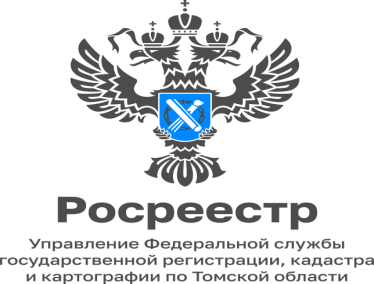 											31.03.2023Можно ли изменить назначение дома на садовом участкес «нежилого» на «жилое»?- В числе дополнительных сведений об объекте недвижимости в отношении зданий в ЕГРН указываются сведения о назначении здания - нежилое, жилое, многоквартирный дом, жилое строение.Законодательством в сфере государственного кадастрового учета объектов недвижимости в отношении здания, расположенного на садовом или дачном земельном участке, предусмотрено указание назначения «жилое строение».В части признания жилых строений жилыми домами необходимо в настоящее время (до вступления в силу Федерального закона N 217-ФЗ) в техническом плане здания, расположенного на садовом или дачном земельном участке:в разделе «Характеристики объекта недвижимости» указывать его назначение «жилое» либо «жилой дом»;в раздел «Заключение кадастрового инженера» включать обоснование результата кадастровых работ, содержащее указание на назначение здания «жилое строение».Начальник Колпашевскогомежмуниципального отела Управления Росреестра по Томской области Ирина Гладких